แบบฝึกหัดบทที่ 10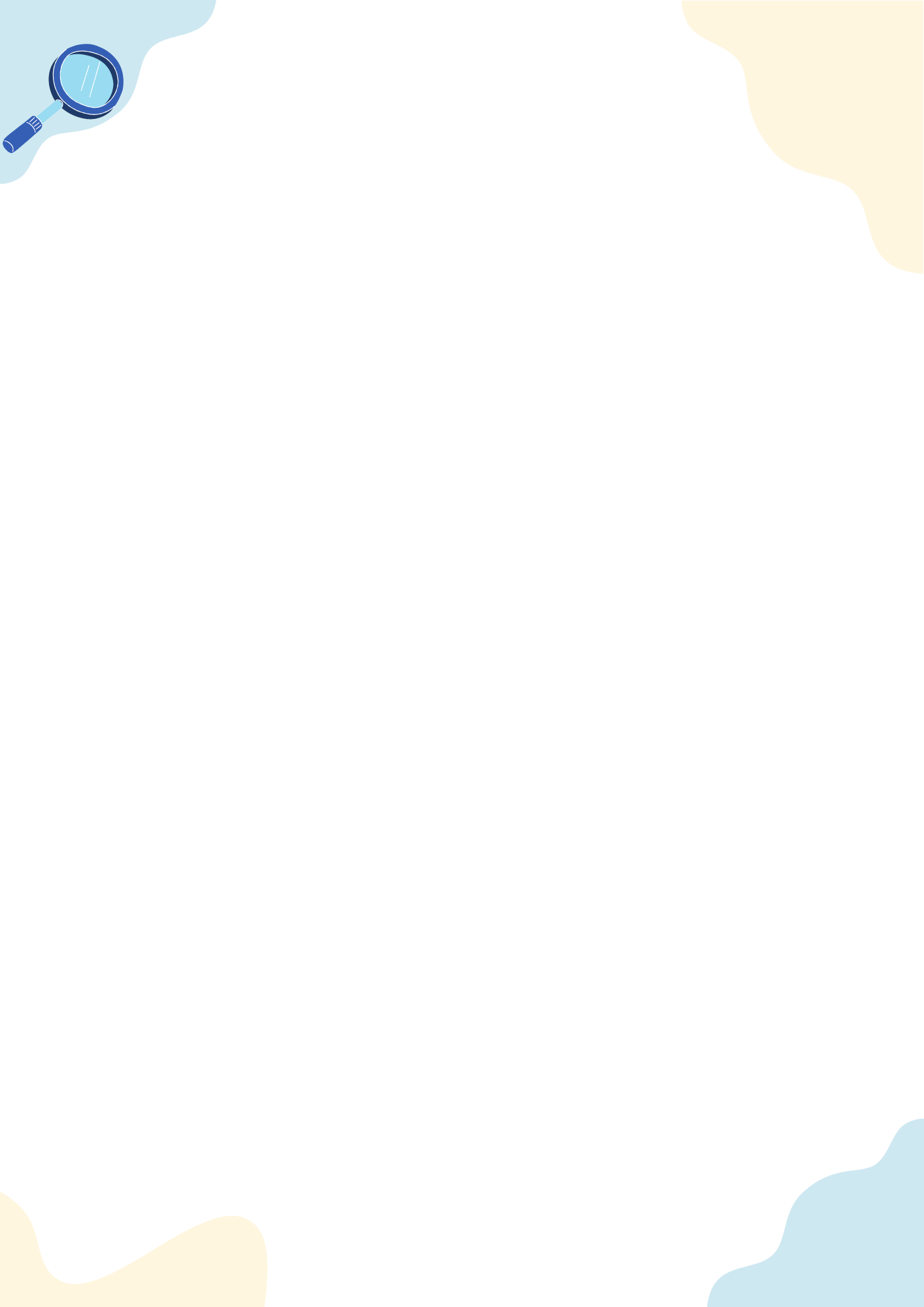  การสุขาภิบาลอาหาร (รายบุคคล)ชื่อ………………………………………………….….ลำดับ.…….รร./สพป…………………………….…………….จงบอกปัจจัยที่ทำให้อาหารไม่สะอาดและเกิดการแพร่ไปสู่ผู้บริโภคได้มีอะไรบ้าง………………………………………………………………………………………………………………………………………………………………………………………………………………………………………………………………………………………………………………………………………………………………………………………………………………………………………………………………………………………………………………………………………………………………………………………………………………………………………………………………………………………………………………………………………………………………………………………………………………………………………………………………………………………………………………………………………………………………………………………………………………………………………………………………………………………………………………………………………………………………………………………………………………………………………………………………………………………………………………………………………………………………………………………………ท่านพบปัญหาใดในโรงเรียนในแต่ละปัจจัยดังกล่าวบ้าง………………………………………………………………………………………………………………………………………………………………………………………………………………………………………………………………………………………………………………………………………………………………………………………………………………………………………………………………………………………………………………………………………………………………………………………………………………………………………………………………………………………………………………………………………………………………………………………………………………………………………………………………………………………………………………………………………………………………………………………………………………………………………………………………………………………………………………………………………………………………………………………………………………………………………………………………………………………………………………………………………………………………………………………………